Принято:Решение Ученого совета От «22» марта 2021 г.Протокол №5Факультет экономики и праваРабочая программа учебной дисциплиныСтатистика персонала Направление подготовки38.03.03 Управление персоналомНаправленность (профиль) подготовки:Управление персоналом организацииКвалификация (степень) выпускника:Бакалавр Форма обучения:Очная, очно-заочная, заочнаяСоставитель программы:Передеряев И.И., доцент кафедры «Экономика и управление»Москва 2021СОДЕРЖАНИЕ1. Аннотация к дисциплине.............................................................................................................................3 2. Перечень планируемых результатов обучения, соотнесенных с планируемыми результатами освоения основной профессиональной образовательной программы........................................................33. Объем дисциплины в зачетных единицах с указанием количества академических часов, выделенных на контактную работу обучающихся с преподавателем (по видам занятий) и на самостоятельную работу обучающихся................................................................................................…………………………33.1. Объем дисциплины по видам учебных занятий (в часах) .....................................................................44. Содержание дисциплины, структурированное по темам (разделам) с указанием отведенного на них количества академических часов и видов учебных занятий ………………………………………………44.1. Разделы дисциплины и трудоемкость по видам учебных занятий (в академических часах)……….54.2. Содержание дисциплины, структурированное по разделам (темам)………………………………….75. Перечень учебно-методического обеспечения для самостоятельной работы обучающихся по дисциплине ...................................................................................................................................................................................................76. Оценочные материалы для проведения промежуточной аттестации обучающихся по дисциплине «Статистика персонала»……………………………………………… …………………………................136.1. Описание показателей и критериев оценивания компетенций, описание шкал………………..…..136.2. Методические материалы, определяющие процедуры оценивания знаний, умений, навыков и (или) опыта деятельности, характеризующих этапы формирования компетенций в процессе освоения основной профессиональной образовательной программы…………………………………….………...156.3. Типовые контрольные задания или иные материалы, необходимые для процедуры оценивания знаний, умений, навыков и (или) опыта деятельности, характеризующих этапы формирования компетенций в процессе освоения основной профессиональной образовательной программы……….…………………………………………………………………………………………..166.3.1. Типовые задания для проведения текущего контроля обучающихся. ……….….……………….176.3.2. Типовые задания для проведения промежуточной аттестации обучающихся……………..…….196.4. Методические материалы, определяющие процедуры оценивания знаний, умений, навыков и (или) опыта деятельности, характеризующих этапы формирования компетенций……………………………207. Перечень основной и дополнительной учебной литературы, необходимой для освоения дисциплины ....................................................................................................................................................218. Методические указания для обучающихся по освоению дисциплины ................................................219. Описание материально-технической базы, необходимой для осуществления образовательного процесса по дисциплине…………………………………………………………………………………….2210. Перечень информационных технологий, используемых при осуществлении образовательного процесса по дисциплине, в том числе комплект лицензионного программного обеспечения, электронно-библиотечные системы, современные профессиональные базы данных и информационные справочные системы…………………………………………………………………………………….….2210.1 Лицензионное программное обеспечение……………………………………………………………2510.2. Электронно-библиотечная система…………………………………………………………………..2510.3. Современные профессиональные базы данных……………………………………………………..2610.4. Информационные справочные системы…………………………………………………………..…2611. Особенности реализации дисциплины для инвалидов и лиц с ограниченными возможностями здоровья………………………………………………………………………………………………….…..2612. Лист регистрации изменений ..................................................................................................................271. Аннотация к дисциплинеРабочая программа дисциплины «Статистика персонала» составлена в соответствии с требованиями ФГОС ВО по направлению подготовки 38.03.03 Управление персоналом (уровень бакалавриата), утвержденного приказом Министерства науки и высшего образования РФ от 12.08. 2020 г. N 954.Рабочая программа содержит обязательные для изучения темы по дисциплине «Статистика персонала». Дисциплина дает целостное представление о системе статистических методов изучения персонала организации.Место дисциплины в структуре основной профессиональной образовательной программыНастоящая дисциплина включена в часть, формируемую участниками образовательных отношений, Блока 1 учебных планов по направлению подготовки 38.03.03 Управление персоналом, уровень бакалавриата.Дисциплина изучается на 2 курсе, в 4 семестре для всех форм обучения, форма контроля - экзамен.Цель изучения дисциплины: комплексное ознакомление с теоретическими и методологическими основами в сфере труда и персонала; приобретение практических навыков в оценке трудовых процессов и различных аспектов их использования с применением математико-статистических методов.Задачи:ознакомление с основными терминами и категориями специфичными для статистики труда и персонала;освоение приемов сбора и представления статистической информации, характеризующей трудовые процессы в обществе;изучение показателей, применяемых в курсе «Статистика персонала», а также методов их расчета и сбора необходимой информации;изучение основных проблем статистического анализа трудовых процессов и результатов трудовой деятельности, а также методов их решения;получение навыков оценки производительности, эффективности и качества труда:изучение возможностей оценки взаимосвязи структурных изменений на рынке труда от социально-экономического развития страны и общества.анализ методов управления трудовыми процессами.Компетенции обучающегося, формируемые в результате освоения дисциплины:ПК-7 - знание основ развития рынка труда, научной организации и нормирования труда, социальной работы, владение навыками анализа работ и рабочих мест, оценки персонала, оптимизации  норм обслуживания и численности, способностью эффективно организовывать групповую работу на основе знания процессов групповой динамики, лидерства и принципов формирования команды и умения применять их на практике.2. Перечень планируемых результатов обучения, соотнесенных с планируемыми результатами освоения основной профессиональной образовательной программыПроцесс изучения дисциплины направлен на формирование компетенций, предусмотренных ФГОС ВО по направлению подготовки 38.03.03 Управление персоналом (уровень бакалавриата) и на основе профессионального стандарта «Специалист по управлению персоналом», утвержденный приказом Министерства труда и социальной защиты Российской Федерации от 6 октября 2015 г. № 961н, соотнесённого с федеральным государственным образовательным стандартом по указанному направлению подготовки.3. Объем дисциплины в зачетных единицах с указанием количества академических часов, выделенных на контактную работу обучающихся с преподавателем (по видам занятий) и на самостоятельную работу обучающихсяОбщая трудоемкость дисциплины составляет 3 зачетные единицы.3.1 Объём дисциплины по видам учебных занятий (в часах)4. Содержание дисциплины, структурированное по темам (разделам) с указанием отведенного на них количества академических часов и видов учебных занятий4.1 Разделы дисциплины и трудоемкость по видам учебных занятий (в академических часах)для очной формы обучениядля очно-заочной формы обучениядля заочной формы обучения4.2 Содержание дисциплины, структурированное по разделамТема 1. Структуру и динамика рабочей силы организации Содержание лекционных занятийПонятие и определение рабочей силы. Критерии определения рабочей силы. Правовое регулирование и правовое положение рабочей силы: отечественный и зарубежный опыт. Структура рабочей силы по категориям занятых. Возрастная структура рабочей силы: тенденции и сравнение с зарубежным опытом. Трансформация образовательной структуры. Стаж работы. Половая структура организации. Показатели движения рабочей силы: методы расчета. Текучесть кадров, как важнейший показатель эффективности служб управления персоналом. Коэффициент внутренней мобильностиСодержание практических занятий1. Структура рабочей силы по категориям занятых2. Текучесть кадров и методы ее оценки3 Коэффициент внутренней мобильности Тема 2. Производительность трудаСодержание лекционных занятийПонятие производительности труда и ее показатели. Индивидуальная, локальная и общественная производительность труда. Факторы роста производительности труда. Система показателей для измерения, планирования и учета производительности труда. Выработка и ее разновидности. Трудоемкость продукции. Классификация резервов роста производительности труда. Планирование роста производительности труда по факторам. Учет соотношения темпов роста производительности труда и средней заработной платы.Содержание практических занятий1. Производительность труда и ее влияние на рост эффективности                                                                                                                промышленного производства.2. Оценка производительности труда.Резервы роста производительности труда.Тема 3. Издержки на рабочую силу.Содержание лекционных занятийТеоретические и методологические подходы к определению, учету и анализу затрат работодателей на рабочую силу. Стоимость и цена рабочей силы. Статистика затрат работодателей на рабочую силу. Анализ затрат организаций на рабочую силу. Показатели уровня затрат организаций на рабочую силу. Методика анализа и планирования затрат предприятия на рабочую силу. Основные субъекты и факторы, оказывающие влияние на формирование и использование затрат работодателей на рабочую силу. Анализ общих показателей использования рабочей силы. Анализ динамики, уровня и структуры затрат на рабочую силу. Затраты предприятия на оплату труда Содержание практических занятий1. Общие издержки организации на рабочую силу за период.2. Доля издержек на рабочую силу в объеме реализации.4. Издержки на один производительный час.Тема 4. Статистика профессионального обученияСодержание лекционного материалаЗначение профессионального обучения в современной экономике. Методы и формы профессионального обучения. Показатели статистики профессионального обучения. Общее число сотрудников, прошедших профессиональное обучение в течение периода, общее число часов, затраченных на профессиональное обучение, число программ по профессиональному обучению. Среднее число часов профессионального обучения на одного обученного. Общая величина издержек на профессиональное обучение. Доля издержек в объеме реализации. Величина издержек по обучению на одного работника организации. Издержки на один час профессионального обучения. Сводные показатели эффективности затрат на профессиональное обучение.Содержание практических занятий1. Общая величина издержек на профессиональное обучение.2. Доля издержек в объеме реализации3. Величина издержек по обучению на одного работника организации
4. Издержки на один час профессионального обучения5. Перечень учебно-методического обеспечения для самостоятельной работы обучающихся по дисциплине Самостоятельная работа обучающихся при изучении курса «Статистика персонала» предполагает, в первую очередь, работу с основной и дополнительной литературой. Результатами этой работы становятся выступления на практических занятиях, участие в обсуждении. Методика самостоятельной работы предварительно разъясняется преподавателем и в последующем может уточняться с учетом индивидуальных особенностей обучающихся. Время и место самостоятельной работы выбираются обучающимися по своему усмотрению с учетом рекомендаций преподавателя.Самостоятельную работу над дисциплиной следует начинать с изучения рабочей программы дисциплины «Статистика персонала», которая содержит основные требования к знаниям, умениям и навыкам обучаемых. Обязательно следует вспомнить рекомендации преподавателя, данные в ходе установочных занятий. Затем – приступать к изучению отдельных разделов и тем в порядке, предусмотренном программой.Получив представление об основном содержании раздела, темы, необходимо изучить материал с помощью учебников, указанных в разделе 7 указанной программы. Целесообразно составить краткий конспект или схему, отображающую смысл и связи основных понятий данного раздела и включенных в него тем. Затем, как показывает опыт, полезно изучить выдержки из первоисточников. При желании можно составить их краткий конспект. Обязательно следует записывать возникшие вопросы, на которые не удалось ответить самостоятельно.6. Оценочные материалы для проведения промежуточной аттестации обучающихся по дисциплине «Статистика персонала»6.1. Описание показателей и критериев оценивания компетенций, описание шкал оценивания6.2. Методические материалы, определяющие процедуры оценивания знаний, умений, навыков и (или) опыта деятельности, характеризующих этапы формирования компетенций в процессе освоения основной профессиональной образовательной программы6.3. Типовые контрольные задания или иные материалы, необходимые для процедуры оценивания знаний, умений, навыков и (или) опыта деятельности, характеризующих этапы формирования компетенций в процессе освоения основной профессиональной образовательной программы6.3.1. Типовые задания для проведения текущего контроля обучающихсяТест по текущему контролю 1. Уровень производительности труда на предприятии характеризуют показатели:а)	рентабельность;б)	фондовооруженность;в)	прибыль;г)	трудоемкость;д)	выработка.2. Среднечасовая выработка или производительность труда - этоа)	затраты рабочего времени на единицу товарной продукции;б)	затраты рабочего времени на весь выпуск продукции;в)	отношение стоимости выпуска продукции к общему фонду рабочего времени;г)	отношение фонда рабочего времени на единицу основных производственныхфондов.3. Критериальные	показатели эффективности работы организации,характеризующие качество, сложность и результативность труда включают в себя:а)	соотношение темпов роста производительности труда и заработной платы;б)	прибыль;в)	среднегодовую заработную плату работников;г)	общие потери рабочего времени в расчете на одного работника;д)	затраты на 1 руб. продукции.4. Расходы на персонал - это:а)	общий размер кадровых расходов организации;б)	часть кадровых расходов организации, за исключением издержек на заработную плату персонала;в)	отношение общей величины кадровых расходов к численности сотрудников организации.5. К показателям оценки экономической эффективности деятельности подразделений управления персоналом относятся:а)	степень удовлетворенности работой в данной организации;б)	текучесть кадров;в)	затраты на отдельные направления и программы деятельности кадровых служб в расчете на одного работника;г)	отношение бюджета подразделения управления персоналом к численности обслуживаемого персонала.6. Объектом аудита персонала является:а)	система персонал (труд) организации;б)	состояние бухгалтерской (финансовой) отчетности;в)	различные стороны производственной	деятельноститрудового коллектива;г)	налоговые декларации;д)	принципы и методы управления персоналом в организации.7. Укажите, какие из перечисленных ниже неявок на работу входят в состав максимально возможного фонда рабочего времени:а)	неявки в связи с очередным отпуском;б)	неявки по болезни;в)	неявки в связи с учебным отпуском;г)	неявки в связи с праздничными и выходными днями;д)	неявки в связи с выполнением государственных обязанностей.8. Если выработка продукции в единицу времени увеличилась на 5%, то трудоемкость единицы продукции:а)	увеличилась на 5,0%;б)	снизилась на 4,8%;в)	снизилась на 5%.9. Если за 2 часа производится 400 единиц изделий, то трудоемкость (в минутах на единицу продукции) составляет:а)	0,5; б) 0,4; в) 0,3.10. Если среднедневная выработка продукции возросла в 1,02 раза, а продолжительность рабочего дня сократилась на 2%, то среднечасовая выработка:а)	не изменилась;б)	уменьшилась на 4,1%;в)	увеличилась на 4.15.11. Всегда ли верно следующее утверждение: с ростом среднечасового уровня производительности труда возрастает среднедневная выработка продукции:а)	да; б) нет.12. Если выработка продукции в расчете на одного рабочего увеличилась на 4%, а доля рабочих в общей численности, работающих на предприятии, сократилась на 4%, то показатель выработки продукции в расчете на одного работающего на предприятии:а)	остается без изменения;б)	увеличится на 0,2%;в)	уменьшится на 0,2%.13. Если трудоемкость увеличилась на 2%, а общие затраты рабочего времени увеличились на 2%, то объем произведенной продукции:а)	не изменился;б)	возрос;в)	уменьшился.14. Если объем продукции (в натуральном выражении) увеличился на 8%, а количество отработанного времени при производстве этой продукции возросло на 5%, то трудоемкость единицы продукции:а)	увеличилась на 3,0%;б)	снизилась на 2,8%;в)	снизилась на 3,0%.Задания (задачи) для текущего контроляЗадача 1. Рассчитайте среднесписочную численность и коэффициенты движенияработников на предприятии. Сделайте выводы по расчетам.Задача 2. За ноябрь число явок на работу составило 18 256 чел.-дн., в том числе 170 чел.-дн. составили целодневные простои. Количество рабочих дней в ноябре: 21 день. Списочная численность работников за март характеризовалась следующими данными (табл.).Найти:среднесписочную численность работников;показатели использования рабочей силы.Задача 3. Списочный состав предприятия на начало года состоял из 940 чел. В течение года было принято 220 чел., уволено за год 250 чел., в том числе по собственному желанию — 160 чел.Рассчитать: 1) показатели оборота рабочей силы; 2) коэффициент текучести рабочей силы; 3) коэффициент замещения рабочей силы; 4) коэффициент постоянства состава кадров; 5) коэффициент сменяемости кадров.Задача 4. Среднесписочная численность рабочих предприятия 754 чел., из них: 702 чел. имеют установленную продолжительность рабочего дня 8,0 ч, 52 чел. — 7,0 ч. Остальные данные по предприятию приведены в табл. 1.2.Найти: 1) календарный (КФ), табельный (ТФ), максимально возможный (МВФ), явочный (ЯФ) фонды времени; 2) коэффициенты использования фондов времени; 3) среднюю фактическую продолжительность рабочего периода; 4) коэффициенты использования рабочего периода и рабочего дня; 5) интегральный коэффициент использования рабочего времени.Задача 5. В апреле работниками предприятия отработано: в первую смену — 21 500 чел.-дн., во вторую — 12 300 чел.-дн., в третью — 5 200 чел.-дн. Число рабочих дней — 21, число рабочих мест — 1 200.Найти: 1) показатели, характеризующие использование сменного режима; 2) показатели, характеризующие использование рабочих мест.Задача 6. По данным табл. найти: 1) индивидуальные и 2) сводные индексы выработки; 3) трудовой индекс производительности труда.Задача 7. Данные по работе предприятия приведены в табл.Найти: 1) величину фонда отработанного времени за каждый период; 2) влияние изменения численности рабочих, средней продолжительности периода и дня на изменение фонда отработанного времени.Задача 8. Определить среднюю производительность труда на одного сотрудника по трем цехам предприятия вместе, если известны следующие показатели за некоторый период, представленные в табл. Задача 9. За июль имеются следующие данные по предприятию:среднесписочная численность сотрудников — 13 500 чел.;праздничные и выходные дни — 95 200 чел.-дн.;очередные отпуска — 28 400 чел.-дн.;неявки по прочим причинам — 5 625 чел.-дн.;целодневные простои — 5 чел.-дн.;фактически отработано — 2 214 432 чел.-ч;среднеустановленная продолжительность рабочего дня — 8 ч; число рабочих дней в периоде — 23 дня.Найти следующие показатели: 1) календарный, табельный, максимально возможный, явочный фонды и фонд отработанного времени; 2) коэффициенты использования фондов времени: Ккф, КТФ, КМВФ, КЯФ; 3) коэффициент использования рабочего периода;коэффициент использования рабочего дня; 5) интегральный  коэффициент использования рабочего времени. Проинтерпретировать полученные результаты.Задача 10. Для данных по отрасли (табл. 1.9), состоящей из двух предприятий А и Б, необходимо рассчитать: 1) индивидуальный индекс производительности труда (выработки) для каждого предприятия; 2) индивидуальный индекс трудоемкости для каждого предприятия; 3) сводные по отрасли индексы производительности труда (выработки): переменного состава, фиксированного состава, структурных сдвигов; 4) проверить взаимосвязь между индексами, полученными в пункте «в» задания; 5) рассчитать трудовой индекс производительности; 6) определить абсолютный прирост объема выпуска в целом по отрасли, произошедший за счет изменения уровня производительности труда в отрасли и за счет изменения затрат рабочего времени в человеко-днях в отрасли.Контроль самостоятельной работы: темы письменных работПовышение профессионального и квалификационного уровня кадров.Показатели использования рабочего времени.Фонд оплаты труда и его использование на предприятии.Экономическая оценка трудового потенциала предприятия.Повышение результативности труда персонала предприятия.Оценка трудового персонала коммерческого предприятия.Исследование резервов повышения эффективности труда в системе управления персоналом.Анализ соотношения темпов роста производительности труда и среднегодовой заработной платы.Влияние производительности труда и оплаты труда на себестоимость продукции.Пути повышения производительности труда и улучшения использования фонда оплаты труда.6.3.2. Типовые задания для проведения промежуточной аттестации обучающихсяПромежуточная аттестация по дисциплине «Статистика персонала» проводится в форме экзамена.6.3.2.1. Типовые вопросы к экзаменуЦели и задачи, система показателей и информационная база статистики персонала. Система показателей и информационная база статистики персонала.Трудовые ресурсы организации и их состав.Рабочее время как статистический показательОсновные фонды рабочего времени в статистике персонала.Показатели использования рабочего времени.Показателями численности работниковСтруктура рабочей силы по категориям занятыхВозрастная структура рабочей силы и ее показатели.Образовательная структура персонала и ее статистические показатели.Стаж работы, как категория экономической статистикиПоловая структура организации и ее показателиТекучесть кадров и ее показателиКоэффициент внутренней мобильностиОбъем реализации на одного сотрудника как показатель производительности труда.Объем прибыли до уплаты налогов на одного сотрудника.Система показателей производительность труда.Объем производимой продукции за час производительного труда.Число производительных часов, затрачиваемых на производство единицы продукции.Потерянная производительность как статистический показатель.Общие издержки организации на рабочую силу за период.Доля издержек на рабочую силу в объеме реализации.Издержки на одного сотрудника как экономико-статистический показатель.Издержки на один производительный час.Доля сотрудников организации, прошедших профессиональное обучение в течение периодаДоля часов, затраченных на профессиональное обучение, в общем балансе времени организацииСреднее число часов профессионального обучения на одного обученногоОбщая величина издержек на профессиональное обучение.Величина издержек по обучению на одного работника организацииИздержки на один час профессионального обучения6.4. Методические материалы, определяющие процедуры оценивания знаний, умений, навыков и (или) опыта деятельности, характеризующих этапы формирования компетенцийС целью определения уровня овладения компетенциями, закрепленными за дисциплиной, в заданные преподавателем сроки проводится текущий и промежуточный контроль знаний, умений и навыков каждого обучающегося. Все виды текущего контроля осуществляются на практических занятиях. Исключение составляет устный опрос, который может проводиться в начале или конце лекции в течение 15-20 мин. с целью закрепления знаний терминологии по дисциплине. При оценке компетенций принимается во внимание формирование профессионального мировоззрения, определенного уровня включённости в занятия, рефлексивные навыки, владение изучаемым материалом. Процедура оценивания компетенций обучающихся основана на следующих стандартах:1. Периодичность проведения оценки.2. Многоступенчатость: оценка (как преподавателем, так и обучающимися группы) и самооценка обучающегося, обсуждение результатов и комплекс мер по устранению недостатков.3. Единство используемой технологии для всех обучающихся, выполнение условий сопоставимости результатов оценивания.4. Соблюдение последовательности проведения оценки.Текущая аттестация обучающихся. Текущая аттестация обучающихся по дисциплине «Статистика персонала» проводится в соответствии с локальными нормативными актами ОАНО ВО МПСУ и является обязательной.Текущая аттестация по дисциплине «Статистика персонала» проводится в форме опроса и контрольных мероприятий по оцениванию фактических результатов обучения обучающихся и осуществляется преподавателем дисциплины. Объектами оценивания выступают:учебная дисциплина (активность на занятиях, своевременность выполнения различных видов заданий, посещаемость всех видов занятий по аттестуемой дисциплине);степень усвоения теоретических знаний в качестве «ключей анализа»;уровень овладения практическими умениями и навыками по всем видам учебной работы;результаты самостоятельной работы (изучение книг из списка основной и дополнительной литературы).Активность обучающегося на занятиях оценивается на основе выполненных обучающимся работ и заданий, предусмотренных данной рабочей программой дисциплины. Кроме того, оценивание обучающегося проводится на текущем контроле по дисциплине. Оценивание обучающегося на контрольной неделе проводится преподавателем независимо от наличия или отсутствия обучающегося (по уважительной или неуважительной причине) на занятии. Оценка носит комплексный характер и учитывает достижения обучающегося по основным компонентам учебного процесса за текущий период.Оценивание обучающегося носит комплексный характер и учитывает достижения обучающегося по основным компонентам учебного процесса за текущий период с выставлением оценок в ведомости.Промежуточная аттестация обучающихся. Промежуточная аттестация обучающихся по дисциплине «Статистика персонала» проводится в соответствии с локальными нормативными актами ОАНО ВО «МПСУ» и является обязательной.Промежуточная аттестация по дисциплине «Статистика персонала» проводится в соответствии с учебным планом в 4-м семестре для всех форм обучения в виде экзамена в период зачетно-экзаменационной сессии в соответствии с графиком проведения. Обучающиеся допускаются к экзамену по дисциплине в случае выполнения им учебного плана по дисциплине: выполнения всех заданий и мероприятий, предусмотренных программой дисциплины.Оценка знаний обучающегося на экзамене определяется его учебными достижениями в семестровый период и результатами текущего контроля знаний и выполнением им заданий.Знания умения, навыки обучающегося на зачете оцениваются как: «отлично», «хорошо», «удовлетворительно», «неудовлетворительно».Основой для определения оценки служит уровень усвоения обучающимися материала, предусмотренного данной рабочей программой.7. Перечень основной и дополнительной учебной литературы, необходимой для освоения дисциплиныа) основная учебная литератураМедведева М.А. Социально-экономическая статистика [Электронный ресурс]: практикум/ Медведева М.А.— Электрон. текстовые данные.— Омск: Омский государственный университет им. Ф.М. Достоевского, 2016.— 88 c.— Режим доступа: http://www.iprbookshop.ru/59652.html.— ЭБС «IPRbooks»Социально-экономическая статистика [Электронный ресурс]: учебное пособие/ А.М. Булавчук [и др.].— Электрон. текстовые данные.— Красноярск: Сибирский федеральный университет, 2019.— 372 c.— Режим доступа: http://www.iprbookshop.ru/100116.html.— ЭБС «IPRbooks»Яцко В.А. Практикум по социально-экономической статистике [Электронный ресурс]: учебное пособие/ Яцко В.А.— Электрон. текстовые данные.— Новосибирск: Новосибирский государственный технический университет, 2016.— 84 c.— Режим доступа: http://www.iprbookshop.ru/91665.html.— ЭБС «IPRbooks»б) Дополнительная учебная литератураГлухова Н.В. Методы оптимизации использования трудовых ресурсов [Электронный ресурс]: учебное пособие/ Глухова Н.В.— Электрон. текстовые данные.— Ульяновск: Ульяновский государственный педагогический университет имени И.Н. Ульянова, 2017.— 54 c.— Режим доступа: http://www.iprbookshop.ru/86314.html.— ЭБС «IPRbooks»Демография и статистика населения [Электронный ресурс]: сборник задач для бакалавров, получающих образование по направлению «Экономика», профиль подготовки «Статистика»/ — Электрон. текстовые данные.— Москва: Логос, 2016.— 92 c.— Режим доступа: http://www.iprbookshop.ru/66405.html.— ЭБС «IPRbooks»Токарев Ю.А. Социально-экономическая статистика [Электронный ресурс]: учебное пособие/ Токарев Ю.А., Беляева Г.И.— Электрон. текстовые данные.— Самара: Самарский государственный технический университет, ЭБС АСВ, 2016.— 138 c.— Режим доступа: http://www.iprbookshop.ru/90920.html.— ЭБС «IPRbooks»Яковлева А.В. Экономическая статистика [Электронный ресурс]: учебное пособие/ Яковлева А.В.— Электрон. текстовые данные.— Москва: Экзамен, 2015.— 123 c.— Режим доступа: http://www.iprbookshop.ru/947.html.— ЭБС «IPRbooks»8. Методические указания для обучающихся по освоению дисциплины 9. Описание материально-технической базы, необходимой для осуществления образовательного процесса по дисциплинеДля осуществления образовательного процесса по дисциплине «Статистика персонала» необходимо использование следующих помещений: Материально-техническое обеспечение дисциплины включает в себя: учебная аудитория для проведения учебных занятий, оснащенная оборудованием и техническими средствами обучения (мебель аудиторная (столы, стулья, доска), стол, стул преподавателя) и технические средства обучения (персональный компьютер; мультимедийное оборудование);помещение для самостоятельной работы обучающихся: специализированная мебель и компьютерная техника с возможностью подключения к сети «Интернет» и обеспечением доступа в электронную информационно-образовательную среду Университета.10. Перечень информационных технологий, используемых при осуществлении образовательного процесса по дисциплине, в том числе комплект лицензионного программного обеспечения, электронно-библиотечные системы, современные профессиональные базы данных и информационные справочные системыОбучающиеся обеспечены доступом к электронной информационно-образовательной среде Университета из любой точки, в которой имеется доступ к сети «Интернет», как на территории организации, так и вне ее.10.1 Лицензионное программное обеспечение:1. Операционная система Microsoft Windows XP Professional Russian — OEM-лицензии (поставляются в составе готового компьютера);2. Операционная система Microsoft Windows 7 Professional — OEM-лицензии (поставляются в составе готового компьютера);3. Программный пакет Microsoft Office 2007 — лицензия № 45829385 от 26.08.2009;4. Программный пакет Microsoft Office 2010 Professional — лицензия № 48234688 от 16.03.2011;5. Программный пакет Microsoft Office 2010 Professional — лицензия № 49261732 от 04.11.2011;6. Комплексная система антивирусной защиты DrWEB Entrprise Suite — лицензия № 126408928;7. 1С: Бухгалтерия 8 учебная версия — лицензионный договор № 01/200213 от 20.02.2013;8. Программный комплекс IBM SPSS Statistic BASE — лицензионный договор № 20130218-1 от 12.03.2013;9. Программный пакет LibreOffice — свободная лицензия Lesser General Public License10. Корпоративная платформа Microsoft Teams. Проприетарная лицензия.10.2. Электронно-библиотечная система:Электронная библиотечная система (ЭБС): http://www.iprbookshop.ru/10.3. Современные профессиональные баз данных:Официальный интернет-портал базы данных правовой информации http://pravo.gov.ruПортал "Информационно-коммуникационные технологии в образовании" http://www.ict.edu.ruНаучная электронная библиотека http://www.elibrary.ru/Национальная электронная библиотека http://www.nns.ru/Электронные ресурсы Российской государственной библиотеки http://www.rsl.ru/ru/root3489/allWeb of Science Core Collection — политематическая реферативно-библиографическая и наукомтрическая (библиометрическая) база данных — http://webofscience.comПолнотекстовый архив ведущих западных научных журналов на российской платформе Национального электронно-информационного консорциума (НЭИКОН) http://neicon.ruБазы данных издательства Springer https://link.springer.comwww.minfin.ru Сайт Министерства финансов РФhttp://gks.ru Сайт Федеральной службы государственной статистикиwww.skrin.ru База данных СКРИН (крупнейшая база данных по российским компаниям, отраслям, регионам РФ)www.cbr.ru Сайт Центрального Банка Российской Федерацииwww.fcsm.ru Официальный сайт Федеральной службы по финансовым рынкам (ФСФР)www.rbc.ru Сайт РБК («РосБизнесКонсалтинг» - ведущая российская компания, работающая в сферах масс-медиа и информационных технологий)www.expert.ru Электронная версия журнала «Эксперт»http://ecsn.ru/ «Экономические науки»10.4. Информационные справочные системы:Информационно-правовая система «Консультант+» Информационно-справочная система «LexPro» Портал Федеральных государственных образовательных стандартов высшего образования http://fgosvo.ruwww.garant.ru Информационно-правовая система Гарант11. Особенности реализации дисциплины для инвалидов и лиц с ограниченными возможностями здоровьяДля обеспечения образования инвалидов и обучающихся с ограниченными возможностями здоровья по личному заявлению обучающегося разрабатывается адаптированная образовательная программа, индивидуальный учебный план с учетом особенностей их психофизического развития и состояния здоровья, в частности применяется индивидуальный подход к освоению дисциплины, индивидуальные задания: рефераты, письменные работы и, наоборот, только устные ответы и диалоги, индивидуальные консультации, использование диктофона и других записывающих средств для воспроизведения лекционного и семинарского материала.В целях обеспечения обучающихся инвалидов и лиц с ограниченными возможностями здоровья библиотека комплектует фонд основной учебной литературой, адаптированной к ограничению их здоровья, предоставляет возможность удаленного использования электронных образовательных ресурсов, доступ к которым организован в ОАНО ВО «МПСУ». В библиотеке проводятся индивидуальные консультации для данной категории пользователей, оказывается помощь в регистрации и использовании сетевых и локальных электронных образовательных ресурсов, предоставляются места в читальном зале, оборудованные программами невизуального доступа к информации, экранными увеличителями и техническими средствами усиления остаточного зрения: Microsoft Windows 7, Центр специальных возможностей, Экранная лупа; MicrosoftWindows 7, Центр специальных возможностей, Экранный диктор; MicrosoftWindows 7, Центр специальных возможностей, Экранная клавиатура; экранная лупа OneLoupe; речевой синтезатор «Голос».12.Лист регистрации измененийРабочая программа учебной дисциплины обсуждена и утверждена на заседании Ученого совета от «22» марта 2021 г. протокол №5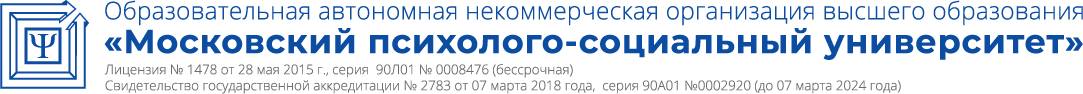 Код компетенцииРезультаты освоения ОПОП (содержание компетенций)Индикаторы достижения компетенцийФормы образовательной деятельности, способствующие формированию и развитию компетенцииПК-7Знание основ развития рынка труда, научной организации и нормирования труда, социальной работы, владение навыками анализа работ и рабочих мест, оценки персонала, оптимизации  норм обслуживания и численности, способностью эффективно организовывать групповую работу на основе знания процессов групповой динамики, лидерства и принципов формирования команды и умения применять их на практикеПК-7.1. Знает основы кадрового планирования и контроллинга в организации; сущность и основные характеристики рынка труда; содержание маркетинговой концепции управления и ее применение в управлении персоналомПК-7.2.Знает виды трудовых показателей, основные методы их экономического и статистического анализа; особенности их применения и обоснования, интерпретации результатов; основы аудита и контроллинга персонала; особенности внешнего и внутреннего аудита персоналаПК-7.3.Умеет прогнозировать  и планировать потребность в персонале в соответствии со стратегическими планами организации, определять эффективные пути ее удовлетворения; анализировать состояние и тенденции развития рынка труда; ПК-7.4. Умеет осуществлять анализ рабочей силы, использования рабочего времени, качества и производительности труда, заработной платы; определять количественные и качественные характеристики функционирования организации, составлять аудиторское заключение, проводить оценку влияние результатов аудита на эффективность работы персонала организацииПК-7.5.Владеет методами факторного, корреляционно-регрессионного анализа, комплексной оценки, цепных подстановок, индексными методами анализа, навыками анализа рядов динамики, построения и интерпретации экономических индексов, построения мультипликативных и аддитивных моделей анализа показателей; методами сбора, анализа и синтеза информации, навыками проведения аудита и контроллинга персонала.Контактная работа:ЛекцииПрактические занятияСамостоятельная работаОбъём дисциплиныВсего часовВсего часовВсего часовОбъём дисциплиныочная форма обученияочно-заочная форма обучениязаочная форма обученияОбщая трудоемкость дисциплины108108108Контактная работа обучающихся с преподавателем (всего)401212Аудиторная работа (всего):401212в том числе:Лекции1644семинары, практические занятия2488лабораторные работыВнеаудиторная работа (всего):в том числе:Самостоятельная работа обучающихся (всего)418787Вид промежуточной аттестации обучающегося - экзамен2799№п/пРазделы и темы дисциплиныСеместрВиды учебной работы, включая самостоятельную работу студентов и трудоемкость (в часах)Виды учебной работы, включая самостоятельную работу студентов и трудоемкость (в часах)Виды учебной работы, включая самостоятельную работу студентов и трудоемкость (в часах)Виды учебной работы, включая самостоятельную работу студентов и трудоемкость (в часах)Виды учебной работы, включая самостоятельную работу студентов и трудоемкость (в часах)Виды учебной работы, включая самостоятельную работу студентов и трудоемкость (в часах)Виды учебной работы, включая самостоятельную работу студентов и трудоемкость (в часах)Виды учебной работы, включая самостоятельную работу студентов и трудоемкость (в часах)Вид оценочного средства текущего контроля успеваемости, промежуточной аттестации (по семестрам)№п/пРазделы и темы дисциплиныСеместрВсегоИз них аудиторные занятияИз них аудиторные занятияИз них аудиторные занятияИз них аудиторные занятияСамостоятельная работаКонтрольная работаКурсовая работаВид оценочного средства текущего контроля успеваемости, промежуточной аттестации (по семестрам)№п/пРазделы и темы дисциплиныСеместрВсегоЛекции .Практикум. ЛабораторПрактическ.занятия /семинары 1Структура и динамика рабочей силы организации4204610Опрос2Производительность труда4204610Коллоквиум 3Издержки на рабочую силу4204610Тестирование4Статистика профессионального обучения4214611Коллоквиум ИТОГО10816244127 (экзамен)№п/пРазделы и темы дисциплиныСеместрВиды учебной работы, включая самостоятельную работу студентов и трудоемкость (в часах)Виды учебной работы, включая самостоятельную работу студентов и трудоемкость (в часах)Виды учебной работы, включая самостоятельную работу студентов и трудоемкость (в часах)Виды учебной работы, включая самостоятельную работу студентов и трудоемкость (в часах)Виды учебной работы, включая самостоятельную работу студентов и трудоемкость (в часах)Виды учебной работы, включая самостоятельную работу студентов и трудоемкость (в часах)Виды учебной работы, включая самостоятельную работу студентов и трудоемкость (в часах)Виды учебной работы, включая самостоятельную работу студентов и трудоемкость (в часах)Вид оценочного средства текущего контроля успеваемости, промежуточной аттестации (по семестрам)№п/пРазделы и темы дисциплиныСеместрВсегоИз них аудиторные занятияИз них аудиторные занятияИз них аудиторные занятияИз них аудиторные занятияСамостоятельная работаКонтрольная работаКурсовая работаВид оценочного средства текущего контроля успеваемости, промежуточной аттестации (по семестрам)№п/пРазделы и темы дисциплиныСеместрВсегоЛекции .Практикум. ЛабораторПрактическ.занятия /семинары 1Структура и динамика рабочей силы организации4111222Опрос2Производительность труда4101222Коллоквиум 3Издержки на рабочую силу4111222Тестирование4Статистика профессионального обучения4121221Коллоквиум ИТОГО10848879 (экзамен)№п/пРазделы и темы дисциплиныСеместрВиды учебной работы, включая самостоятельную работу студентов и трудоемкость (в часах)Виды учебной работы, включая самостоятельную работу студентов и трудоемкость (в часах)Виды учебной работы, включая самостоятельную работу студентов и трудоемкость (в часах)Виды учебной работы, включая самостоятельную работу студентов и трудоемкость (в часах)Виды учебной работы, включая самостоятельную работу студентов и трудоемкость (в часах)Виды учебной работы, включая самостоятельную работу студентов и трудоемкость (в часах)Виды учебной работы, включая самостоятельную работу студентов и трудоемкость (в часах)Виды учебной работы, включая самостоятельную работу студентов и трудоемкость (в часах)Вид оценочного средства текущего контроля успеваемости, промежуточной аттестации (по семестрам)№п/пРазделы и темы дисциплиныСеместрВсегоИз них аудиторные занятияИз них аудиторные занятияИз них аудиторные занятияИз них аудиторные занятияСамостоятельная работаКонтрольная работаКурсовая работаВид оценочного средства текущего контроля успеваемости, промежуточной аттестации (по семестрам)№п/пРазделы и темы дисциплиныСеместрВсегоЛекции .Практикум. ЛабораторПрактическ.занятия /семинары 1Структура и динамика рабочей силы организации4111222Опрос2Производительность труда4101222Коллоквиум 3Издержки на рабочую силу4111222Тестирование4Статистика профессионального обучения4121221Коллоквиум ИТОГО10848879 (экзамен)Наименование темыВопросы, вынесенные на самостоятельное изучениеФормы самостоятельной работыУчебно-методическое обеспечениеФорма контроля1.Структура и динамика рабочей силы организацииВозрастная структура рабочей силы: тенденции и сравнение с зарубежным опытом. Трансформация образовательной структуры.Работа в библиотеке, включая ЭБС. Подготовка доклада- презентации.Литература к теме, работа с интернет источникамиОпрос, доклад2.Производительность трудаВыработка и ее разновидности. Трудоемкость продукции.Планирование роста производительности труда по факторамРабота в библиотеке, включая ЭБС. Подготовка доклада- презентацииЛитература к теме, работа с интернет источникамиКоллоквиум, доклад3. Издержки на рабочую силуОсновные субъекты и факторы, оказывающие влияние на формирование и использование затрат работодателей на рабочую силуРабота в библиотеке, включая ЭБС. Подготовка доклада- презентации.Литература к теме, работа с интернет источникамиОпрос, тестирование4. Статистика профессионального обученияСводные показатели эффективности затрат на профессиональное обучение.Работа в библиотеке, включая ЭБС. Подготовка доклада- презентации.Литература к теме, работа с интернет источникамиКоллоквиум, доклад№ п/пНаименование оценочного средстваКраткая характеристика оценочного средстваШкала и критерии оценки, баллКритерии оценивания компетенции1.ОпросСбор первичной информации по выяснению уровня усвоения пройденного материала«Зачтено» - если обучающийся демонстрирует знание материала по разделу, основанные на знакомстве с обязательной литературой и современными публикациями; дает логичные, аргументированные ответы на поставленные вопросы. Также оценка «зачтено» ставится, если обучающимся допущены незначительные неточности в ответах, которые он исправляет путем наводящих вопросов со стороны преподавателя.«Не зачтено» - имеются существенные пробелы в знании основного материала по разделу, а также допущены принципиальные ошибки при изложении материала.ПК-7.1, ПК-7.2, ПК-7.3, ПК-7.4, ПК-7.5.2Доклад-презентацияПубличное выступление по представлению полученных результатов в программе Microsoft PowerPoint«5» – доклад выполнен в соответствии с заявленной темой, презентация легко читаема и ясна для понимания, грамотное использование терминологии, свободное изложение рассматриваемых проблем, докладчик правильно ответил на все вопросы в ходе дискуссии;«4» – некорректное оформление презентации, грамотное использование терминологии, в основном свободное изложение рассматриваемых проблем, докладчик частично правильно ответил на все вопросы в ходе дискуссии;«3» – отсутствие презентации, докладчик испытывал затруднения при выступлении и ответе на вопросы в ходе дискуссии;«2» - докладчик не раскрыл темуПК-7.1, ПК-7.2, ПК-7.3, ПК-7.4, ПК-7.5.3КоллоквиумБеседа преподавателя с учащимися на определенную тему из учебной программы«Зачтено» - если обучающийся демонстрирует знание материала по разделу, основанные на знакомстве с обязательной литературой и современными публикациями; дает логичные, аргументированные ответы на поставленные вопросы. Также оценка «зачтено» ставится, если обучающимся допущены незначительные неточности в ответах, которые он исправляет путем наводящих вопросов со стороны преподавателя.«Незачтено» - имеются существенные пробелы в знании основного материала по разделу, а также допущены принципиальные ошибки при изложении материала.ПК-7.1, ПК-7.2, ПК-7.3, ПК-7.4, ПК-7.5.4ТестированиеТестирование можно проводить в форме: компьютерного тестирования, т.е. компьютер произвольно выбирает вопросы из базы данных по степени сложности;письменных ответов, т.е. преподаватель задает вопрос и дает несколько вариантов ответа, а студент на отдельном листе записывает номера вопросов и номера соответствующих ответов«отлично» - процент правильных ответов 80-100%; «хорошо» - процент правильных ответов 65-79,9%;«удовлетворительно» - процент правильных ответов 50-64,9%;«неудовлетворительно» - процент правильных ответов менее 50%.ПК-7.1, ПК-7.2, ПК-7.3, ПК-7.4, ПК-7.5.№Форма контроля/ коды оцениваемых компетенцийПроцедура оцениванияШкала и критерии оценки, балл1.Экзамен - ПК-7.1, ПК-7.2, ПК-7.3, ПК-7.4, ПК-7.5.Правильность ответов на все вопросы (верное, четкое и достаточно глубокое изложение идей, понятий, фактов и т.д.);Сочетание полноты и лаконичности ответа;Наличие практических навыков по дисциплине (решение задач или заданий);Ориентирование в учебной, научной и специальной литературе;Логика и аргументированность изложения;Грамотное комментирование, приведение примеров, аналогий;Культура ответа.оценка «отлично» - обучающийся должен дать полные, исчерпывающие ответы на вопросы экзаменационного билета, в частности, ответ должен предполагать знание основных понятий и их особенностей, умение правильно определять специфику соответствующих отношений, правильное решение практического задания. Оценка «отлично» предполагает наличие системы знаний по предмету, умение излагать материал в логической последовательности, систематично, грамотным языком;оценка «хорошо» - обучающийся должен дать полные ответы на вопросы, указанные в экзаменационном билете. Допускаются неточности при ответе, которые все же не влияют на правильность ответа. Ответ должен предполагать знание основных понятий и их особенностей, умение правильно определять специфику соответствующих отношений. Оценка «хорошо» предполагает наличие системы знаний по предмету, умение излагать материал в логической последовательности, систематично, грамотным языком, однако, допускаются незначительные ошибки, неточности по названным критериям, которые все же не искажают сути соответствующего ответа;оценка «удовлетворительно» - обучающийся должен в целом дать ответы на вопросы, предложенные в экзаменационном билете, ориентироваться в системе дисциплины «Статистика персонала», знать основные категории предмета. Оценка «удовлетворительно» предполагает, что материал в основном изложен грамотным языком;оценка «неудовлетворительно» предполагает, что обучающимся либо не дан ответ на вопрос билета, либо обучающийся не знает основных категорий, не может определить предмет дисциплины.1.Тестирование (на экзамене) - ПК-7.1, ПК-7.2, ПК-7.3, ПК-7.4, ПК-7.5.Полнота знаний теоретического контролируемого материала. Количество правильных ответов«отлично» - процент правильных ответов 80-100%; «хорошо» - процент правильных ответов 65-79,9%;«удовлетворительно» - процент правильных ответов 50-64,9%;«неудовлетворительно» - процент правильных ответов менее 50%.Наименование показателяПрошлый годОтчетный годСостав по списку на начало отчетного периода, чел.647651Принято всего, чел1734Выбыло всего, чел., в т.ч.1316- по собственному желанию33- уволены за нарушение трудовой дисциплины1013- в связи с сокращением--Состав по списку на конец отчетного периодаСреднесписочная численность, чел.Коэффициент оборота по	приемуработниковКоэффициент оборота по выбытию работниковКоэффициент	текучести	кадровработниковКоэффициент постоянства персоналаДатаЧисленность, чел.1-49205-2195822-30964Отработано фактически за год рабочими человеко-дней192 962Число человеко-дней целодневных простоев18Число человеко-дней неявок на работу, всего. В том числе:108 500ежегодные отпуска1 300учебные отпуска820неявки по болезни4 640прогулы70Число человеко-дней праздничных и выходных75 400Число отработанных человеко-часов1 502 654ПоказательПредприятие АПредприятие АПредприятие БПредприятие БПоказатель2019202020192020Произведено продукции, тыс. шт.6807205660Отработано человеко-часов, тыс.303343,7Показатель20192020Средняя продолжительность рабочего дня (Г), ч7,27,6Средняя продолжительность рабочего периода (Д), дн.2023Численность рабочих (Ч), чел.150145ЦехСтоимость выпущенной продукции, тыс. руб.Средняя производительность труда одного сотрудника, тыс. руб.12 9009023 600300395050ПредприятиеОбъем выпуска, тыс. шт.Объем выпуска, тыс. шт.Общие затраты рабочего времени в человеко-дняхОбщие затраты рабочего времени в человеко-дняхПредприятиеБазисный периодОтчетный периодБазисный периодОтчетный периодА278154108в5424327108Вид деятельностиМетодические указания по организации деятельности студентаЛекцияНаписание конспекта лекций: кратко, схематично, последовательно фиксировать основные положения, выводы, формулировки, обобщения; помечать важные мысли, выделять ключевые слова, термины. Проверка терминов, понятий с помощью энциклопедий, словарей, справочников с выписыванием толкований в тетрадь. Обозначить вопросы, термины, материал, который вызывает трудности, пометить и попытаться найти ответ в рекомендуемой литературе. Если самостоятельно не удается разобраться в материале, необходимо сформулировать вопрос и задать преподавателю на консультации, на практическом занятии.Практические занятияПроработка рабочей программы, уделяя особое внимание целям и задачам, структуре и содержанию дисциплины. Конспектирование источников. Работа с конспектом лекций, подготовка ответов к контрольным вопросам, просмотр рекомендуемой литературы, работа с текстом. Прослушивание аудио- и видеозаписей по заданной теме, решение расчетно-графических заданий, решение задач по алгоритму и др.Индивидуальные заданияЗнакомство с основной и дополнительной литературой, включая справочные издания, зарубежные источники, конспект основных положений, терминов, сведений, требующихся для запоминания и являющихся основополагающими в этой теме. Составление аннотаций к прочитанным литературным источникам и др.Самостоятельная работаСамостоятельная работа проводится с целью: систематизации и закрепления полученных теоретических знаний и практических умений обучающихся; углубления и расширения теоретических знаний студентов; формирования умений использовать нормативную,  правовую, справочную  документацию, учебную  и специальную литературу; развития познавательных способностей и активности обучающихся: творческой инициативы, самостоятельности, ответственности, организованности; формирование самостоятельности мышления, способностей к саморазвитию, совершенствованию и самоорганизации; формирования профессиональных компетенций; развитию исследовательских умений обучающихся. Формы и виды самостоятельной работы: чтение основной и дополнительной литературы – самостоятельное изучение материала по рекомендуемым литературным источникам; работа с библиотечным каталогом, самостоятельный подбор необходимой литературы; работа со словарем, справочником; поиск необходимой информации в сети Интернет; конспектирование  источников; реферирование источников; составление аннотаций к прочитанным литературным источникам; составление рецензий и отзывов на прочитанный материал; составление обзора публикаций по теме; составление и разработка терминологического словаря; составление хронологической таблицы; составление библиографии (библиографической картотеки); подготовка к различным формам текущей и промежуточной аттестации (к тестированию, зачету, экзамену); выполнение домашних контрольных работ; самостоятельное выполнение практических заданий репродуктивного типа (ответы на вопросы, тесты; выполнение творческих заданий). Технология организации самостоятельной работы обучающихся включает использование информационных и материально-технических ресурсов образовательного учреждения: библиотеку с читальным залом, укомплектованную в соответствии с существующими нормами; учебно-методическую базу учебных кабинетов, лабораторий и зала кодификации; компьютерные классы с возможностью работы в сети Интернет; аудитории (классы) для консультационной деятельности; учебную и учебно-методическую литературу, разработанную с учетом увеличения доли самостоятельной работы студентов, и иные  методические материалы. Перед выполнением обучающимися внеаудиторной самостоятельной работы преподаватель проводит консультирование по выполнению задания, который включает цель задания, его содержания, сроки выполнения, ориентировочный объем работы, основные требования к результатам работы, критерии оценки. Во время выполнения обучающимися внеаудиторной самостоятельной работы и при необходимости преподаватель может проводить индивидуальные и групповые консультации. Самостоятельная работа может осуществляться индивидуально или группами обучающихся в зависимости от цели, объема, конкретной тематики самостоятельной работы, уровня сложности, уровня умений обучающихся. Контроль самостоятельной работы предусматривает:соотнесение содержания контроля с целями обучения; объективность контроля;валидность контроля (соответствие предъявляемых заданий тому, что предполагается проверить); дифференциацию контрольно-измерительных материалов.Формы контроля самостоятельной работы:просмотр и проверка выполнения самостоятельной работы преподавателем;организация самопроверки, взаимопроверки выполненного задания в группе; обсуждение результатов выполненной работы на занятии;проведение письменного опроса; проведение устного опроса;организация и проведение индивидуального собеседования; организация и проведение собеседования с группой;защита отчетов о проделанной работе.ОпросОпрос - это средство контроля, организованное как специальная беседа преподавателя с обучающимся на темы, связанные с изучаемой дисциплиной, и рассчитанное на выявление объема знаний по определенному разделу, теме, проблеме и т.п. Проблематика, выносимая на опрос определена в заданиях для самостоятельной работы обучающегося, а также может определяться преподавателем, ведущим семинарские занятия. Во время проведения опроса обучающийся должен уметь обсудить с преподавателем соответствующую проблематику на уровне диалога.КоллоквиумКоллоквиум (от латинского colloquium – разговор, беседа) – одна из форм учебных занятий, беседа преподавателя с учащимися на определенную тему из учебной программы. Цель проведения коллоквиума состоит в выяснении уровня знаний, полученных учащимися в результате прослушивания лекций, посещения семинаров, а также в результате самостоятельного изучения материала. В рамках поставленной цели решаются следующие задачи:выяснение качества и степени понимания учащимися лекционного материала;развитие и закрепление навыков выражения учащимися своих мыслей;расширение вариантов самостоятельной целенаправленной подготовки учащихся;развитие навыков обобщения различных литературных источников;предоставление возможности учащимся сопоставлять разные точки зрения по рассматриваемому вопросу.В результате проведения коллоквиума преподаватель должен иметь представление:о качестве лекционного материала;о сильных и слабых сторонах своей методики чтения лекций;о сильных и слабых сторонах своей методики проведения семинарских занятий;об уровне самостоятельной работы учащихся;об умении обучающихся вести дискуссию и доказывать свою точку зрения;о степени эрудированности учащихся;о степени индивидуального освоения материала конкретными обучающимися.В результате проведения коллоквиума обучающийся должен иметь представление:об уровне своих знаний по рассматриваемым вопросам в соответствии с требованиями преподавателя и относительно других студентов группы;о недостатках самостоятельной проработки материала;о своем умении излагать материал;о своем умении вести дискуссию и доказывать свою точку зрения.В зависимости от степени подготовки группы можно использовать разные подходы к проведению коллоквиума. В случае, если большинство группы с трудом воспринимает содержание лекций и на практических занятиях демонстрирует недостаточную способность активно оперировать со смысловыми единицами и терминологией курса, то коллоквиум можно разделить на две части. Сначала преподаватель излагает базовые понятия, содержащиеся в программе. Это должно занять не более четверти занятия. Остальные три четверти необходимо посвятить дискуссии, в ходе которой обучающиеся должны убедиться и, главное, убедить друг друга в обоснованности и доказательности полученного видения вопроса и его соответствия реальной практике. Если же преподаватель имеет дело с более подготовленной, самостоятельно думающей и активно усваивающей смысловые единицы и терминологию курса аудиторией, то коллоквиум необходимо провести так, чтобы сами обучающиеся сформулировали изложенные в программе понятия, высказали несовпадающие точки зрения и привели практические примеры. За преподавателем остается роль модератора (ведущего дискуссии), который в конце «лишь» суммирует совместно полученные результаты.ТестированиеКонтроль в виде тестов может использоваться после изучения каждой темы курса. Итоговое тестирование можно проводить в форме: компьютерного тестирования, т.е. компьютер произвольно выбирает вопросы из базы данных по степени сложности;письменных ответов, т.е. преподаватель задает вопрос и дает несколько вариантов ответа, а обучающийся на отдельном листе записывает номера вопросов и номера соответствующих ответов. Для достижения большей достоверности результатов тестирования следует строить текст так, чтобы у обучающихся было не более 40 – 50 секунд для ответа на один вопрос. Итоговый тест должен включать не менее 60 вопросов по всему курсу. Значит, итоговое тестирование займет целое занятие. Оценка результатов тестирования может проводиться двумя способами:1) по 5-балльной системе, когда ответы студентов оцениваются следующим образом:- «отлично» – более 80% ответов правильные;- «хорошо» – более 65% ответов правильные; - «удовлетворительно» – более 50% ответов правильные.Обучающиеся, которые правильно ответили менее чем на 70% вопросов, должны в последующем пересдать тест. При этом необходимо проконтролировать, чтобы вариант теста был другой; 2) по системе зачет-незачет, когда для зачета по данной дисциплине достаточно правильно ответить более чем на 70% вопросов. Подготовка к экзаменуПри подготовке к экзамену необходимо ориентироваться на конспекты лекций, рекомендуемую литературу и др. Основное в подготовке к сдаче экзамена по дисциплине «Статистика персонала» - это повторение всего материала дисциплины, по которому необходимо сдавать экзамен. При подготовке к сдаче экзамена обучающийся весь объем работы должен распределять равномерно по дням, отведенным для подготовки к экзамену, контролировать каждый день выполнение намеченной работы. Подготовка к экзамену включает в себя три этапа:самостоятельная работа в течение семестра;непосредственная подготовка в дни, предшествующие экзамену по темам курса; подготовка к ответу на задания, содержащиеся в билетах (тестах) экзамена.Для успешной сдачи экзамена по дисциплине «Статистика персонала» обучающиеся должны принимать во внимание, что:все основные вопросы, указанные в рабочей программе, нужно знать, понимать их смысл и уметь его разъяснить;указанные в рабочей программе формируемые профессиональные компетенции в результате освоения дисциплины должны быть продемонстрированы студентом;семинарские занятия способствуют получению более высокого уровня знаний и, как следствие, более высокой оценке на экзамене;готовиться к экзамену необходимо начинать с первой лекции и первого семинара.№ п/пСодержание измененияСодержание измененияРеквизиты документа об утверждении измененияРеквизиты документа об утверждении измененияДата введения измененияДата введения измененияУтверждена решением Ученого совета на основании Федерального государственного образовательного стандарта высшего образования по направлению подготовки 38.03.01 Экономика (уровень бакалавриата), утвержденного приказом Министерства науки и высшего образования РФ от 12.08.2020 г. N 954.Утверждена решением Ученого совета на основании Федерального государственного образовательного стандарта высшего образования по направлению подготовки 38.03.01 Экономика (уровень бакалавриата), утвержденного приказом Министерства науки и высшего образования РФ от 12.08.2020 г. N 954.Протокол заседания Ученого совета  от «22» марта 2021 года протокол №5Протокол заседания Ученого совета  от «22» марта 2021 года протокол №501.09.202101.09.2021